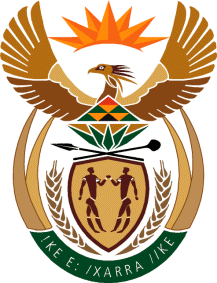 MINISTRY OF TOURISMREPUBLIC OF SOUTH AFRICAPrivate Bag X424, Pretoria, 0001, South Africa. Tel. (+27 12) 444 6780, Fax (+27 12) 444 7027Private Bag X9154, Cape Town, 8000, South Africa. Tel. (+27 21) 469 5800, Fax: (+27 21) 465 3216NATIONAL ASSEMBLY:QUESTION FOR WRITTEN REPLY:Question Number:	2541Date of Publication:	30 October2020NA IQP Number:	42Date of reply:		18 November 2020Mr M S F de Freitas (DA) to ask the Minister of Tourism:With reference to the establishment of the Hout Bay Gate Ways Project, what (a) are the details of the progress of the specified project, (b) are the reasons for the delays to date apart from the lockdown to curb the spread of Covid-19, (c) measures are put in place to stop the delays, (d) is the planned launch date for the project and (e) steps are taken to (i) include and incorporate the local community in the specified project, (ii) repair and maintain the sites and (iii) protect the site to prevent further vandalism in future?																	NW3212EREPLY:The Hout Bay Gate Ways Project is a private initiative.  The Department of Tourism has not played any role in this project.  TheDepartment is therefore not in a position to provide further information related to this project.– (e)  Not  applicable